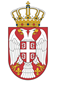 REPUBLIKA SRBIJA NARODNA SKUPŠTINAOdbor za spoljne poslove06 Broj: 06-2/328-2120. jul 2021. godineB e o g r a dNa osnovu člana 70. stav 1. alineja prva Poslovnika Narodne skupštineS A Z I V A M                                        26. SEDNICU ODBORA ZA SPOLjNE POSLOVEZA  ČETVRTAK 22.  JUL 2021. GODINE,SA POČETKOM U 13,00 ČASOVA	Za ovu sednicu predlažem sledećiD n e v n i   r e dRazgovor sa novoimenovanim ambasadorom Republike Srbije u Kraljevini Maroko dr Ivanom Bauerom, pre odlaska na diplomatsku dužnost. Razgovor sa novoimenovanim ambasadorom Republike Srbije u Sirijskoj Arapskoj Republici Radovanom Stojanovićem  pre odlaska na diplomatsku dužnostRealizovani parlamentarni kontakti3.1.  Zabeleška sa sastanaka predsednika Narodne skupštine Republike Srbije Ivice Dačića i predsednika Vlade Republike Srbije Ane Brnabić sa predsednikom Narodne skupštine Mađarske Laslom Keverom, održanim 5. jula 2021. godine.     4.  RaznoSednica će se održati u Domu Narodne skupštine, Trg Nikole Pašića 13, sala III.            Mole se članovi Odbora da u slučaju sprečenosti da prisustvuju sednici Odbora, o tome obaveste svoje zamenike u Odboru.PREDSEDNIK ODBORAProf. dr Žarko Obradović